de plan de gestion du changement organisationnel Modèle 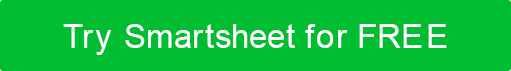 VOTRE LOGOCHANGEMENT ORGANISATIONNELAUTEURDATEVersion 0.0.01. Introduction	1.1 Objet1.2 Évolution des rôles et des responsabilités2. Aperçu2.1 État actuel2.2 État futur2.3 Analyse d'impact3. Communication3.1 Stratégie de communication3.2 Analyse des intervenants3.3 Activités de communication4. Plan et objectifs de mise en œuvre4.1 Méthodes de mise en œuvre4.2 Activités de mise en œuvre4.3 Processus de suivi et d'évaluation4.4 Résultat souhaité4.5 Exigences en matière de documentation5. Plan post-mise en œuvre5.1 Processus de surveillance5.2 Critères d'évaluation    6. Équipe de gestion du changement organisationnel7. ApprobationIntroductionVue d'ensemble du plan de gestion du changement organisationnelObjectif
Identifier le résultat souhaité et comment le changement sera bénéfique. Changer les rôles et les responsabilités 
Discuter de l'incidence du changement sur les postes existants et nouveaux. AperçuDéveloppez brièvement les états actuels et futurs et leur impact.État actuel
Répertorier et détailler tous les processus impactés par le projet. Fournissez tous les documents justificatifs, tels que les politiques, les normes, les règlements, les codes, les procédures, les organigrammes ou les diagrammes.  État futur
Discutez de la façon dont les processus ci-dessus seront affectés par le changement et du plan d'exécution et de mise en œuvre du changement.Analyse d'impact
Évaluez l'incidence du changement sur les processus, les changements de politique, les intérêts des intervenants, la dotation, les coûts, le financement, etc.  CommunicationDécrire la structure et la gestion de l'équipe.Stratégie de communication
Identifier les postes existants impliqués dans le processus de changement. Analyse des intervenants
Identifier les intervenants impliqués ou touchés par le changement proposé. Activités de communication
Détaillez comment les jalons ou les résultats seront communiqués aux intervenants, y compris la méthode et la fréquence.  Plan et objectifs de mise en œuvreMéthodes de mise en œuvre
Discuter des méthodes et des procédures d'exécution du plan.Activités de mise en œuvre
Ventiler les coûts opérationnels. Fournissez des informations dans un plan en complétant le graphique ci-dessous ou en fournissant un lien ou une pièce jointe à une feuille de calcul.Processus de suivi et d'évaluation
Qui sera responsable et quelles méthodes seront utilisées pour surveiller le processus? Définissez comment le succès sera mesuré tout au long du processus.Résultat souhaité
Comment le changement finalisé aura-t-il un impact sur l'organisation et s'alignera-t-il sur l'énoncé de mission de l'organisation?
Exigences en matière de documentation
Insérez / joignez tous les documents de formation nécessaires requis. Indiquez qui est responsable de la formation et qui a examiné la formation.Plan post-mise en œuvreDétaillez les ressources et les étapes nécessaires pour effectuer le changement. Processus de surveillance Quelles
méthodes seront utilisées et qui sera responsable du suivi du succès continu du projet de changement terminé? Critères d'évaluation
Énumérez les jalons ou les objectifs permettant de mesurer le succès du changement. Équipe de gestion du changement organisationnelApprobationÉnumérez tous les termes à approuver. Dressez la liste des parties qui approuvent et obtenez les signatures requises.DÉMENTITous les articles, modèles ou informations fournis par Smartsheet sur le site Web sont fournis à titre de référence uniquement. Bien que nous nous efforcions de maintenir les informations à jour et correctes, nous ne faisons aucune déclaration ou garantie d'aucune sorte, expresse ou implicite, quant à l'exhaustivité, l'exactitude, la fiabilité, la pertinence ou la disponibilité en ce qui concerne le site Web ou les informations, articles, modèles ou graphiques connexes contenus sur le site Web. Toute confiance que vous accordez à ces informations est donc strictement à vos propres risques.HISTORIQUE DES RÉVISIONSHISTORIQUE DES RÉVISIONSHISTORIQUE DES RÉVISIONSHISTORIQUE DES RÉVISIONSDATEVERSIONDESCRIPTIONAUTEUREXAMEN DES INTERVENANTSEXAMEN DES INTERVENANTSEXAMEN DES INTERVENANTSPARTIES PRENANTESNATURE DE L'IMPACTÉTENDUE DE L'IMPACTCALENDRIER DES PROCESSUSCALENDRIER DES PROCESSUSCALENDRIER DES PROCESSUSCALENDRIER DES PROCESSUSCALENDRIER DES PROCESSUSID D'ACTIVITÉDESCRIPTION DE L'ACTIVITÉPARTIE RESPONSABLEDATE DE DÉBUT PRÉVUEDATE DE FIN PRÉVUEÉQUIPE DE GESTION DU CHANGEMENT ORGANISATIONNELÉQUIPE DE GESTION DU CHANGEMENT ORGANISATIONNELÉQUIPE DE GESTION DU CHANGEMENT ORGANISATIONNELÉQUIPE DE GESTION DU CHANGEMENT ORGANISATIONNELNOMTITREDÉPARTEMENTCONTACTÉQUIPE DE GESTION DU CHANGEMENT ORGANISATIONNELÉQUIPE DE GESTION DU CHANGEMENT ORGANISATIONNELÉQUIPE DE GESTION DU CHANGEMENT ORGANISATIONNELÉQUIPE DE GESTION DU CHANGEMENT ORGANISATIONNELNOMTITRESIGNATUREDATE